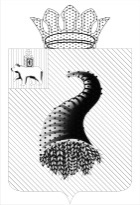 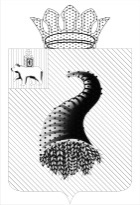 АДМИНИСТРАЦИЯ БЫРМИНСКОГО СЕЛЬСКОГО ПОСЕЛЕНИЯКУНГУРСКОГО МУНИЦИПАЛЬНОГО РАЙОНАПОСТАНОВЛЕНИЕ22.12.2014                                                                                                      № 253О внесении изменений в административный регламент по предоставлению администрацией Бырминского сельского поселения муниципальной услуги «Утверждение акта выбора земельного участка», утвержденного постановлением администрации Бырминского сельского поселения от 26.08.2013 года № 82Руководствуясь Федеральным законом от 27 июля 2010 № 210-ФЗ «Об организации предоставления государственных и муниципальных услуг» и в целях повышения эффективности и общедоступности предоставления  муниципальных услуг населению Бырминского сельского поселения администрация Бырминского сельского поселения ПОСТАНОВЛЯЕТ:1. Внести в административный регламент по предоставлению администрацией Бырминского сельского поселения муниципальной услуги «Утверждение акта выбора земельного участка», утвержденного постановлением администрации Бырминского сельского поселения от 26 августа 2013 года № 82 «Об утверждении административного регламента предоставления муниципальной услуги «Утверждение акта выбора земельного участка»» следующие изменения:1.1.В разделе 2 пункт 2.2. дополнить абзацем  следующего содержания:«Заявители вправе получить муниципальную услугу через краевое государственное автономное учреждение «Пермский краевой многофункциональный центр предоставления государственных и муниципальных услуг» (далее - МФЦ) в соответствии с соглашением о взаимодействии, заключенным между МФЦ и органом, предоставляющим муниципальную услугу (далее – соглашение о взаимодействии), с момента вступления в силу соглашения о взаимодействии.Информация о местонахождении, справочных телефонах и графиках работы филиалов МФЦ содержится на официальном сайте МФЦ: http://mfc.permkrai.ru./.»1.2. Раздел 2:1.2.1. Пункт 2.13. дополнить абзацами следующего содержания:«В случае представления Заявителем документов, необходимых в соответствии с нормативными правовыми актами для предоставления муниципальной услуги, через МФЦ срок принятия решения об утверждении акта выбора земельного участка или об отказе в предоставлении в утверждении акта выбора земельного участка  исчисляется со дня передачи МФЦ таких документов в орган, предоставляющий муниципальную услугу.Заявление и документы, обязанность по представлению которых возложена на Заявителя, для предоставления муниципальной услуги, в том числе в электронной форме, подлежит регистрации в день поступления.Заявление и документы, обязанность по представлению которых возложена на Заявителя, для предоставления муниципальной услуги, поданное в МФЦ, подлежит регистрации в день поступления.».1.2.2.  Пункт 2.17 дополнить абзацами  следующего содержания:« возможность получения муниципальной услуги в МФЦ в соответствии с соглашением о взаимодействии, заключенным между МФЦ и органом местного самоуправления муниципального образования Пермского края, с момента вступления в силу соглашения о взаимодействии;
  возможность получения заявителем информации о ходе предоставления муниципальной услуги по электронной почте, на Едином портале.».1.2.3. Дополнить пунктом 2.19. следующего содержания:«2.19. Иные требования, в том числе учитывающие особенности предоставления муниципальной услуги в многофункциональных центрах предоставления муниципальных услуг и особенности предоставления муниципальной услуги в электронной форме.2.19.1. Информация о муниципальной услуге:2.19.1.1. внесена в реестр муниципальных услуг (функций), предоставляемых органами местного самоуправления муниципальных образований Пермского края;2.19.1.2. размещена на Региональном портале;2.19.1.3. размещена на Едином портале.2.19.2. Заявитель (его представитель) вправе направить документы, указанные в разделе 2.6. административного регламента, в электронной форме следующими способами:2.19.2.1. по электронной почте органа, предоставляющего муниципальную услугу;2.19.2.2. через Единый портал.2.19.3. Заявление и документы, необходимые для предоставления муниципальной услуги, представляемые в форме электронных документов, подписываются электронной подписью, вид которой предусмотрен законодательством Российской Федерации. 2.19.4. Заявитель вправе подать документы, указанные в разделе 2.7. административного регламента, в МФЦ в соответствии с соглашением о взаимодействии, заключенным между МФЦ и органом местного самоуправления муниципального образования Пермского края, с момента вступления в силу соглашения о взаимодействии.».1.3. Раздел 3:1.3.1. Пункт 3.2. изложить в следующей редакции:«3.3.1. Прием заявления о предоставлении муниципальной услуги.Основанием для начала осуществления административной процедуры является подача Заявителем (его представителем) заявления и документов, необходимых для предоставления муниципальной услуги, в орган, предоставляющий муниципальную услугу, МФЦ.Заявление и документы, необходимые для предоставления Муниципальной услуги, могут быть представлены Заявителем (его представителем):при личном обращении в орган, предоставляющий муниципальную услугу;в электронной форме через Единый портал;по электронной почте органа, предоставляющего муниципальную услугу.Ответственным за исполнение административной процедуры является ведущий специалист по имуществу и земельным отношениям органа, предоставляющего муниципальную услугу, в соответствии с должностными обязанностями (далее – ответственный за исполнение административной процедуры).Запрос о предоставлении муниципальной услуги, в том числе в электронной форме, подлежит регистрации в день его поступления в орган, предоставляющий муниципальную услугу.Ответственный за исполнение административной процедуры регистрирует Заявление с представленными документами в соответствии с требованиями нормативных правовых актов, правил делопроизводства, установленных в органе, предоставляющем муниципальную услугу.В случае подачи запроса в электронной форме через Единый портал, заявление с прикрепленными к нему сканированными копиями документов поступают ответственному за исполнение административной процедуры.После поступления заявления ответственному за исполнение административной процедуры в личном кабинете на Едином портале отображается статус заявки «Принято от заявителя».Ответственный за исполнение административной процедуры проверяет заявление, и представленные документы на соответствие требованиям раздела 2.7. административного регламента.Если представленные документы не соответствуют установленным требованиям, ответственный за исполнение административной процедуры готовит уведомление об отказе в приеме документов. В личном кабинете 
на Едином портале в данном случае отображается статус «Отказ», в поле «Комментарий» отображается текст «В приеме документов отказано», а также указывается причина отказа в приеме документов.В случае соответствия документов установленным требованиям, ответственный за исполнение административной процедуры регистрирует заявление с пакетом документов.В личном кабинете на Едином портале отображается статус «Промежуточные результаты от ведомства», в поле «Комментарий» отображается текст следующего содержания: «Ваше заявление принято в работу. Вам необходимо подойти «дата» к «время» в ведомство с оригиналами документов.»Прием заявления и документов в МФЦ осуществляется в соответствии с соглашением о взаимодействии, заключенным между МФЦ и органом, предоставляющим муниципальную услугу.Результатом административной процедуры является регистрация заявления и документов Заявителя в установленном порядке или отказ в приеме документов по основаниям, установленным разделом 2.9. административного регламента.».1.3.2. Пункт 3.2.  дополнить пунктами 3.2.3., 3.2.4., 3.2.5. следующего содержания:«3.2.3. В случае обращения за получением муниципальной услуги в МФЦ, решение об утверждении акта выбора земельного участка или об отказе в утверждении акта выбора земельного участка заявитель получает в МФЦ, если иной способ получения не указан заявителем.3.2.4. В случае предоставления услуги с использованием Единого портала в личном кабинете на Едином портале отображается статус «Исполнено», в поле «Комментарий» отображаться текст следующего содержания «Принято решение о предоставлении услуги». Вам необходимо подойти за решением в ведомство «дата» к «время». 3.2.5. В случае отказа в предоставлении услуги в личном кабинете на Едином портале отображается статус «Отказ», в поле «Комментарий» отображается текст следующего содержания «Принято решение об отказе в оказании услуги, на основании «причина отказа».».2. Обнародовать настоящее постановление в местах, определенных Уставом Бырминского сельского поселения.3. Контроль за исполнением постановления оставляю за собой.Глава администрации                                                                       В.И. ИстоминБырминского сельского поселения